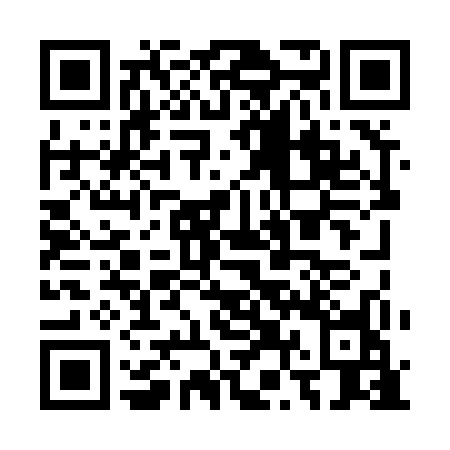 Prayer times for Oak Creek Residential Area, Utah, USAMon 1 Jul 2024 - Wed 31 Jul 2024High Latitude Method: Angle Based RulePrayer Calculation Method: Islamic Society of North AmericaAsar Calculation Method: ShafiPrayer times provided by https://www.salahtimes.comDateDayFajrSunriseDhuhrAsrMaghribIsha1Mon4:466:161:365:288:5610:262Tue4:466:161:365:298:5610:263Wed4:476:171:365:298:5610:254Thu4:486:171:375:298:5610:255Fri4:486:181:375:298:5510:256Sat4:496:181:375:298:5510:247Sun4:506:191:375:298:5510:248Mon4:516:201:375:298:5510:239Tue4:526:201:375:298:5410:2310Wed4:526:211:375:298:5410:2211Thu4:536:211:385:298:5410:2212Fri4:546:221:385:308:5310:2113Sat4:556:231:385:308:5310:2014Sun4:566:231:385:308:5210:1915Mon4:576:241:385:308:5210:1916Tue4:586:251:385:308:5110:1817Wed4:596:261:385:308:5110:1718Thu5:006:261:385:308:5010:1619Fri5:016:271:385:298:4910:1520Sat5:026:281:385:298:4910:1421Sun5:036:291:385:298:4810:1322Mon5:046:291:385:298:4710:1223Tue5:056:301:385:298:4710:1124Wed5:066:311:395:298:4610:1025Thu5:076:321:395:298:4510:0926Fri5:086:321:395:298:4410:0827Sat5:096:331:385:298:4310:0728Sun5:116:341:385:288:4210:0629Mon5:126:351:385:288:4210:0530Tue5:136:361:385:288:4110:0331Wed5:146:361:385:288:4010:02